CENTRO DE FORMAÇÃO DO ALTO CÁVADO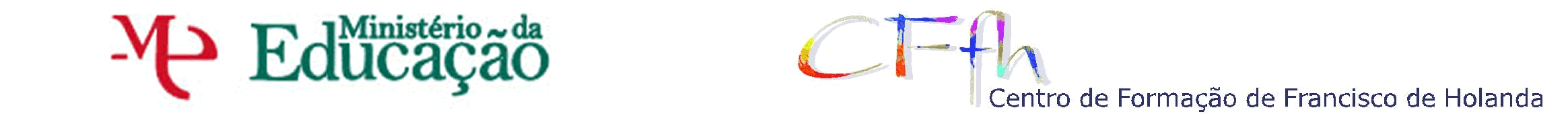 Relatório de ImplementaçãoAção N.º 24/15 -“Potenciar os dispositivos móveis como ferramentas de aprendizagem em práticas educativas”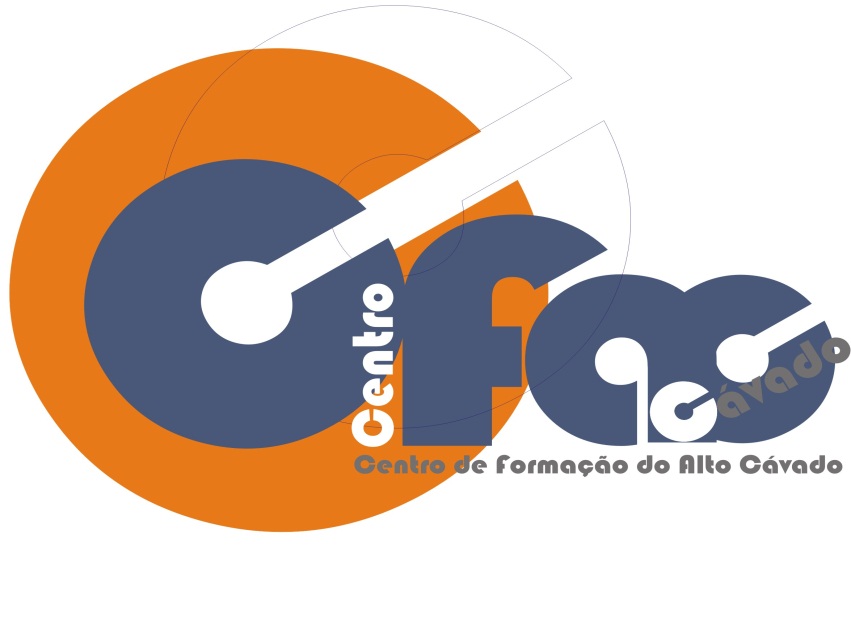 Formando:Formador(a):Julho de 2015INTRODUÇÃOBreve resumo do que irá abordar o Relatório de Implementação: local, data e circunstâncias; especificação das novas estratégias/recursos implementados, abordagem de alguma situação específica ocorrida durante a implementação…Descrição e reflexão sobre a implementaçãoDescrição da aplicação/implementação dos materiais/estratégias em contexto de sala de aula: reflexão sobre as vantagens e/ou desvantagens deste processo…Reflexão sobre o impacto da implementação Reflexão sobre o impacto dos materiais na prática pedagógica: eventuais mudanças/reformulações…Reflexão/autoavaliação do meu desempenho durante a implementaçãoReflexão e autoavaliação sobre o seu desempenho durante a aplicação/implementação de estratégias/materiais…ConclusãoBalanço final sobre a implementação de novas estratégias/recursos e sugestões para o futuro…